ДОПОЛНИТЕЛЬНАЯ ПРЕДПРОФЕССИОНАЛЬНАЯОБЩЕОБРАЗОВАТЕЛЬНАЯ ПРОГРАММА В ОБЛАСТИМУЗЫКАЛЬНОГО ИСКУССТВА «ФОРТЕПИАНО»Предметная область ПО.01. МУЗЫКАЛЬНОЕ ИСПОЛНИТЕЛЬСТВОПРОГРАММАПо учебному предмету ПО.01 .УП.02. АНСАМБЛЬ4,5,6,7 и 9 классы                Составители: преп. Кулева Т.Е.      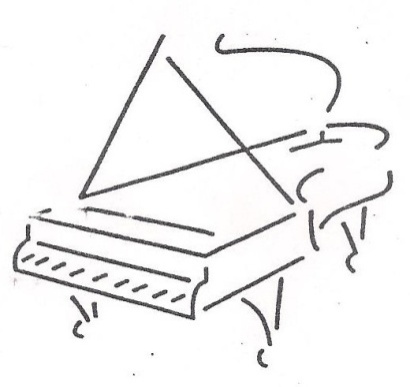                                                                                 преп. Егорова Л.С.                                                                                 преп. Лаук Т.Г.МБУ ДО   Детская  музыкальная  школа № 2Красноярский край,    г.Канск     2014г.Структура программы учебного предмета  Пояснительная записка- Характеристика учебного предмета, его место и роль в образовательном процессе;- Срок реализации учебного предмета;- Объем учебного времени, предусмотренный учебным планом образовательного      учреждения на реализацию учебного предмета;- Форма проведения учебных аудиторных занятий;- Цели и задачи учебного предмета;- Обоснование структуры программы учебного предмета;- Методы обучения;- Описание материально-технических условий реализации учебного предмета;   Содержание учебного предмета- Сведения о затратах учебного времени;- Годовые требования по классам;   Требования к уровню подготовки обучающихся   Формы и методы контроля, система оценок- Аттестация: цели, виды, форма, содержание;- Критерии оценки;   Методическое обеспечение учебного процесса- Методические рекомендации педагогическим работникам;- Рекомендации по организации самостоятельной работы обучающихся;  Пояснительная записка1.       Характеристика учебного предмета, его место и роль в образовательном процессе.            Программа учебного предмета «Ансамбль» разработана на основе и с учетом федеральных государственных требований к дополнительной предпрофессиональной общеобразовательной программе в области музыкального искусства «Фортепиано»Представленная программа предполагает знакомство с предметом и освоение навыков игры в фортепианном ансамбле с 4 по 7 класс ( с учетом первоначального опыта, полученного в классе по специальности с 1 по 3 класс), а также включает программные требования дополнительного года обучения (9 класс) для поступающих в профессиональные образовательные учреждения.Фортепианный ансамбль использует и развивает базовые навыки, полученные на занятиях в классе по специальности.За время обучения ансамблю должен сформироваться комплекс умений и навыков, необходимых для совместного музицирования.Знакомство учеников с ансамблевым репертуаром происходит на базе следующего репертуара: дуэты, различные переложения для 4-ручного и 2-рояльного исполнения, произведения различных форм, стилей и жанров отечественных и зарубежных композиторов.Также как и по предмету «Специальность и чтение с листа», программа по фортепианному ансамблю опирается на академический репертуар, знакомит учащихся с разными музыкальными стилями барокко, венской классикой, романтизмом, импрессионизмом, русской музыкой XIX  и  XX  века.Работа в классе ансамбля направлена на выработку у партнеров единого творческого решения, уметь уступать и прислушиваться друг к другу, совместными усилиями создавать трактовки музыкальных произведений на высоком художественном уровне. 2.        Срок реализации учебного предмета «Ансамбль» Срок реализации данной программы составляет четыре года (с 4 по 7 класс).Для учащихся планирующих поступление в образовательные учреждения, реализующие основные профессиональные образовательные программы в области музыкального искусства, срок освоения может быть увеличен на 1 год класс). 3.        Объем учебного времени, предусмотренный учебным планом образовательного учреждения на реализацию предмета «Ансамбль»:                                                                                                                                Таблица 14.     Форма проведения учебных аудиторных занятий: мелко групповая (два ученика), рекомендуемая продолжительность урока – 45 минут.           По учебному предмету «Ансамбль» к занятиям могут привлекаться как обучающиеся по данной образовательной программе, так и по другим образовательным программам в области музыкального искусства. Кроме того, реализация данного учебного предмета может проходить в форме совместного исполнения музыкальных произведений обучающегося с преподавателем.5.        Цели и задачи учебного предмета «Ансамбль»Цель:развитие музыкально-творческих способностей учащегося на основе приобретенных им знаний, умений и навыков ансамблевого исполнительства.        Задачи:решение коммуникативных задач (совместное творчество обучающихся разного возраста, влияющее на их творческое развитие, умение общаться в процессе совместного музицирования, оценивать игру друг друга);стимулирование развития эмоциональности, памяти, мышления, воображения и творческой активности при игре в ансамбле;формирование у обучающихся комплекса исполнительских навыков, необходимых для ансамблевого музицирования;развитие чувства ансамбля (чувства партнерства при игре в ансамбле), артистизма и музыкальности;обучение навыкам самостоятельной работы, а также навыкам чтения с листа в   ансамбле;приобретение обучающимися опыта творческой деятельности и публичных выступлений в сфере ансамблевого музицирования;расширение музыкального кругозора учащегося путем ознакомления с ансамблевым репертуаром, а также с выдающимися исполнениями и исполнителями камерной музыки.Формирование у наиболее одаренных выпускников профессионального исполнительского комплекса пианиста-солиста камерного ансамбля. 6.   Обоснование структуры программы учебного предмета «Ансамбль»            Обоснованием структуры программы являются ФГТ, отражающие все аспекты работы преподавателя с учеником.        Программа содержит следующие разделы:          -    сведения о затратах учебного времени, предусмотренного на                  освоение  учебного предмета;         -    распределение учебного материала по годам обучения;         -    описание дидактических единиц учебного предмета;         -    требования к уровню подготовки обучающихся;         -    формы и методы контроля, система оценок;         -    методическое обеспечение учебного процесса;В соответствии с данными направлениями строится основной раздел программы «Содержание учебного предмета». 7.       Методы обучения. Для достижения поставленной цели и реализации задач предмета используются следующие методы обучения:           -    словесный (объяснение, разбор, анализ и сравнение музыкального материала обеих партий);         -    наглядный (показ, демонстрация отдельных частей и всего произведения);         -    практический (воспроизводящие и творческие упражнения, деление целого произведения на более мелкие части дл подробной проработки и последующая организация целого);  -    прослушивание записей	 выдающихся исполнителей и посещение концертов для повышения общего уровня развития обучающегося;  -    индивидуальный подход к каждому ученику с учетом возрастных особенностей, работоспособности и уровня подготовки.Предложенные методы работы с фортепианным ансамблем в рамках предпрофессиональной образовательной программы являются наиболее продуктивными при реализации поставлены целей и задач учебного предмета и основаны на проверенных методиках и сложившихся традициях ансамблевого исполнительства на фортепиано.8.   Описание материально-технических условий реализации учебного предмета «Ансамбль».       Материально-техническая база образовательного учреждения должна соответствовать санитарным и противопожарным нормам, нормам охраны труда.          Учебные аудитории для занятий по учебному предмету «Ансамбль» должны  иметь площадь не менее 12 кв.м., звукоизоляцию и наличие, желательно, двух   инструментов для работы над ансамблями для 2-х фортепиано.       В общеобразовательном учреждении должны быть созданы условия для содержания, своевременного обслуживания и ремонта музыкальных инструментов.II Содержание  учебного предмета « Ансамбль»1.       Сведения о затратах учебного времени, предусмотренного на освоение учебного предмета «Ансамбль», на максимальную, самостоятельную нагрузку обучающихся и аудиторные занятия:                                                                                                         Таблица 2Срок обучения – 9 лет        Объем времени на самостоятельную работу определяется с учетом сложившихся педагогических традиций и методической целесообразности.          Виды внеаудиторной работы:          -   выполнение домашнего задания;          -   подготовка к концертным выступлениям;          -   посещение учреждений культуры (филармоний, театров, концертных залов и др.);        -   участие обучающихся в концертах, творческих мероприятиях и культурно-просветительской деятельности образовательного учреждения и др.       Учебный материал распределяется по годам обучения – классам. Каждый класс имеет свои дидактические задачи и объем времени предусмотренный для освоения учебного материала.2.        Требования по годам обученияВ ансамблевой игре так же, как и в сольном исполнительстве, необходимо сформировать определенные музыкально-технические знания, умения владения инструментом, навыки совместной игры, такие, как:сформированный комплекс умений и навыков в области коллективного творчества – ансамблевого исполнительства, позволяющий демонстрировать в ансамблевой игре единство исполнительских намерений и реализацию исполнительского замысла;знание ансамблевого репертуара (музыкальных произведений, созданных для фортепианного дуэта, переложений симфонических, циклических (сонаты, сюиты), ансамблевых, органных и других произведений, а также камерно-инструментального репертуара, отечественных и зарубежных композиторов;знание основных направлений камерно-ансамблевой музыки различных эпох;навыки по решению музыкально-исполнительских задач ансамблевого исполнительства, обусловленных художественным содержанием и особенностями формы, жанра и стиля музыкального произведения.Данная программа отражает разнообразие репертуара, его академическую направленность и индивидуальный подход к каждому ученику. Содержание учебного предмета направленно на обеспечение художественно-эстетического развития личности и приобретения ею художественно-исполнительских знаний, умений и навыков.4 класс (1 год обучения)Ансамбль                                               1 часа в неделюСамостоятельная работа                  не менее 1,5 часа в неделю         На первом этапе формируется навык слушания партнера, а также восприятия всей музыкальной ткани в целом. В основе репертуара – несложные произведения, доступные для успешной реализации начального этапа обучения. Партнеры подбираются по близкому уровню подготовки.        За год ученики должны пройти 2-3 ансамбля. В конце учебного года сдают зачет из 2  произведений. Примерный рекомендуемый репертуарный список:Л.Бетховен  КонтрдансЖ.Бизе  Хор мальчиков из оперы «Кармен»К.Вебер  Вальс из оперы «Волшебный стрелок»В.Гаврилин  Часики из цикла «Зарисовки»Й.Гайдн  Учитель и ученикМ.Глинка  Полька; Марш Черномора из оперы «Руслан и Людмила»А.Гречанинов  Весенним утром  соч.99 №2М.Зив  ПредчувствиеЕ.Иршаи  Слон-бостонФ.Куперен  КукушкаЭ.Макдоуэлл  К дикой розе5 класс (2 год обучения)Ансамбль                                               1 часа в неделюСамостоятельная работа                  не менее 1,5 часа в неделюКонсультации                                       2 часа в год       Продолжение работы над навыками ансамблевого музицирования:-  умением слушать мелодическую линию, выразительно ее фразировать;-  умением грамотно и чутко аккомпанировать партнеру;-  совместно работать над динамикой произведения;-  анализировать содержание и стиль музыкального произведения.В течение года следует пройти 2-3 ансамбля. В конце учебного года сдают зачет из 2  произведений. Примерный рекомендуемый репертуарный список:А.Аренский  ПолонезЖ.Бизе  Деревянные лошадки  из цикла «Детские игры»Э.Григ  Норвежский танец; Танец Анитры  из сюиты  «Пер Гюнт»В.Моцарт  Ария Фигаро  из оперы «Фигаро»М.Мусоргский  Гопак  из оперы «Сорочинская ярмарка»С.Прокофьев  Сцены и танцы из балета «Ромео и Джульетта»К.Хачатурян  Галоп  из балета «Чиполлино»П.Чайковский  Танец Феи Драже  из балета «Щелкунчик»Ф.Шуберт  Героический марш6 класс (3 год обучения)Ансамбль                                               1 часа в неделюСамостоятельная работа                  не менее 1,5 часа в неделюКонсультации                                       2 часа в год        Продолжение работы над навыками ансамблевой игры. Усложнение репертуара. Работа над звуковым балансом – правильным распределением звука между партиями и руками. Воспитание внимания к точному прочитыванию авторского текста. Продолжение развития музыкального мышления ученика.         В течение года следует пройти 2-3 ансамбля. В конце учебного года сдают зачет из 2  произведений.Примерный рекомендуемый репертуарный список:И. Брамс  Венгерские танцыК.Вебер  РондоЭ.Григ  Сюита «Пер Гюнт»  (по выбору)И.Дунаевский  ПолькаС.Прокофьев Марш  из оперы «Любовь к трем апельсинам»; Монтекки и                        Капулетти  из балета «Ромео и Джульетта»Г.Свиридов  Военный марш из музыкальных иллюстраций к повести А.Пушкина                        «Метель»А. Хачатурян  Вальс из музыки к драме М.Лермонтова «Маскарад»Р.Щедрин   Кадриль   из оперы «Не только любовь»7 класс (4 год обучения)Ансамбль                                               1 часа в неделюСамостоятельная работа                  не менее 1,5 часа в неделюКонсультации                                       2 часа в год      Продолжение работы над навыками ансамблевой игры, усложнение задач. Применение навыков, полученных на уроках учебного предмета «Специальность и чтение с листа»; развитие музыкального мышления и средств выразительности; работа над агогикой и педализацией; воспитание артистизма и чувства ансамбля в условиях концертного исполненияВ течение года следует пройти 3-4 ансамбля. В конце учебного года сдают экзамен из 2  произведений.Примерный рекомендуемый репертуарный список:К.Вебер  Приглашение к танцуМ.Глинка  Вальс-фантазияА.Дворжак  Славянские танцыА.Казелла  Полька-галопВ.Коровицын Мелодия дождейЮ.Маевский  Прекрасная Ла пландияС.Прокофьев  Танец Феи из балета «Золушка» обр.КондратьеваН.Римский Корсаков Три чуда   из оперы «Сказка о царе Салтане»А.Хачатурян Танец девушек; Вальс; Колыбельная из балета «Гаянэ»К.Хачатурян Погоня из балета «Чиполлино»9 классАнсамбль                                               2 часа в неделюСамостоятельная работа                  не менее 1,5 часа в неделюКонсультации                                       2 часа в год         В конце первого полугодия учащиеся сдают зачет по ансамблю. В 9 классе продолжается совершенствование ансамблевых навыков и накопление камерного репертуара.Примерный рекомендуемый репертуарный список:А.Аренский  Сказка  ор.34,№1А.Аренский  Вальс и Романс из сюиты для 2-х фортепианоДж.Гершвин  Песня Порги  из оперы «Порги и Бесс»К.Дебюсси Шотландский марш; Шесть античных эпиграфовД.Мийо  СкарамушВ.Моцарт  Фантазия  фа минорАДворжак  Славянские танцы  ор.46А.Хачатурян  Танец с саблями  из оперы «Гаянэ»П.Чайковский  Арабский танец; Китайский танец, Трепак из балета                         «Щелкунчик»; Вальс из балета «Спящая красавица»; РомансКамерные ансамбли (дуэты, трио, квартеты) в разных инструментальных составах.Контрольные точки по ансамблю4,5,6 классы7 класс9 классIII. Требования  к уровню подготовки обучающихся  Уровень подготовки  обучающихся является результатом освоения программы учебного предмета «Ансамбль», который предполагается формирование следующих знаний, умений, навыков, таких как:  наличие у обучающегося интереса к музыкальному искусству, самостоятельному музыкальному исполнительству, совместному музицированию в ансамбле с партнерами;сформированный комплекс исполнительских знаний умений и навыков, позволяющий использовать многообразные возможности фортепиано и других инструментов для достижения наиболее убедительной интерпретации авторского текста, самостоятельно накапливать ансамблевый репертуар из музыкальных произведений различных эпох, стилей, направлений, жанров и форм;знание ансамблевого репертуара (4-ручный, 2-рояльный);знание художественно-исполнительских возможностей фортепиано;знание других инструментов ( если ансамбль состоит из разных инструментов – струнных, духовых, народных), их особенностей и возможностей;знание профессиональной терминологии;наличие умений по чтению с листа музыкальных произведений в 4 руки;навыки по воспитанию совместного для партнеров чувства ритма;навыки по воспитанию слухового контроля при ансамблевом музицировании;навыки использования фортепианной педали в 4-ручном сочинении;наличие творческой инициативы, сформированных представлений о методике разучивания музыкальных произведений и приемах работы над исполнительскими трудностями;наличие навыков репетиционно-концертной работы в качестве ансамблиста.IV. Формы и методы контроля, система оценок                     1. Аттестация: цели, виды, форма, содержание     Оценка качества реализации учебного предмета «Ансамбль» включает в себя текущий контроль успеваемости и промежуточную аттестацию обучающегося в конце каждого учебного года с 4 по 7 класс. В 9 классе промежуточная аттестация проходит в конце I полугодия.             В качестве средств текущего контроля успеваемости могут использоваться академические зачеты, прослушивания, концерты и классные вечера.            Текущий контроль успеваемости обучающихся проводится в счет аудиторного времени, предусмотренного на учебный предмет.            Форму и время проведения промежуточной аттестации по предмету «Ансамбль образовательное учреждение устанавливает самостоятельно. Формой аттестации может быть контрольный урок, зачет, а также – прослушивание, выступление в концерте или участие в каких-либо других творческих мероприятиях.             По завершении изучения предмета «Ансамбль» проводится промежуточная аттестация в конце 7 класса, выставляется оценка, которая заносится в свидетельство об окончании образовательного учреждения.            2. Критерии оценок Для  аттестации обучающихся создаются фонды оценочных средств, которые включают в себя методы контроля, позволяющие оценить приобретенные знания, умения и навыки.       Критерии оценки качества исполненияПо итогам программы на зачете, академическом прослушивании или экзамене выставляется оценка по пятибалльной шкале:        Согласно ФГТ, данная система оценки качества исполнения является основной.         В зависимости от сложившихся традиций того или иного учебного заведения и сучетом целесообразности оценка качества исполнения может быть дополнена системой «+» и «-», что даст возможность более конкретно и точно оценить выступление учащегося.Фонды оценочных средств призваны обеспечивать оценку качества приобретенных выпускниками знаний, умений и навыков, а также степень готовности учащихся к возможному продолжению профессионального образования в области музыкального искусства.Методическое обеспечение учебного процесса1. Методические рекомендации педагогическим работникамОдна из главных задач преподавателя по предмету «Ансамбль» - подбор учеников-партнеров. Они должны обладать уровнем подготовки в классе специальности.В работе с учащимися преподаватель должен следовать принципам последовательности, постепенности, доступности и наглядности в освоении материала. Весь процесс обучения строится с учетом принципа: от простого к сложному, опирается на индивидуальные особенности ученика интеллектуальные, физические, музыкальные и эмоциональные данные, уровень его подготовки.Необходимым условием для успешного обучения по предмету «Ансамбль» (фортепиано в 4 руки) является формирование правильной посадки за инструментом обоих партнеров, распределение педали между партнерами (как правило, педаль берет ученик, исполняющий 2 партию).Необходимо привлекать внимание учащихся к прослушиванию лучших примеров камерной музыки.Предметом постоянного внимания преподавателя должна являться работа над синхронностью в исполнении партнеров, работа над звуковым балансом их партий, одинаковой фразировкой, агогикой, штрихами, интонациями, умением вместе начать фразу и вместе закончить ее.Необходимо совместно с учениками анализировать форму произведения, чтобы отметить крупные и мелкие разделы, которые прорабатываются учениками отдельно. Форма произведения является также важной составляющей частью общего представления о произведении, его смыслового и художественного образа.Техническая сторона исполнения у партнеров должна быть на одном уровне. Отставание одного из них будет сильно влиять на общее художественное впечатление от игры. В этом случае требуется более серьезная индивидуальная работа.Важной задачей преподавателя в классе ансамбля должно быть обучение учеников самостоятельной работе: умению отрабатывать проблемные фрагменты, уточнять штрихи, фразировку и динамику произведения. Самостоятельная работа должна быть регулярной и продуктивной. Сначала ученик работает над своей партией, затем с партнером. Важным условием успешной игры становятся совместные регулярные репетиции с преподавателем и без него.В начале каждого полугодия преподаватель составляет индивидуальный план для учащихся. При составлении индивидуального плана следует учитывать индивидуально-личностные особенности и степень подготовки учеников. В репертуар необходимо включать произведения, доступные по степени технической и образной сложности, высокохудожественные по содержанию, разнообразные по стилю, жанрам, форме и фактуре. Партнеров следует менять местами в ансамбле, чередовать исполнение 1 и 2 партии между разными учащимися. Помимо ансамблей в 4 руки ( с которых удобнее всего начинать), следует познакомить учеников с ансамблями для двух фортепиано в 4 руки (есть ансамбли в 8 рук).Основное место в репертуаре должна занимать академическая музыка как отечественных, так и зарубежных композиторов.Рекомендации по организации самостоятельной работы обучающихся            С учетом того, что образовательная программа «Фортепиано» содержит одновременно три предмета, связанные с исполнительством на фортепиано – «Специальность и чтение с листа», «Ансамбль» и «Концертмейстерский класс» - учащийся долен тщательно выучить свою индивидуальную партию, обращая внимание не только на нотный текст, но и на все авторские указания, после чего следует переходить к репетициям с партнером по ансамблю. После каждого урока с преподавателем ансамбль необходимо вновь репетировать, чтобы исправить указанные недостатки в игре. Желательно самостоятельно ознакомиться с партией другого участника ансамбля. Важно, чтобы партнеры по фортепианному ансамблю обсуждали друг с другом. Следует отметить в нотах ключевые моменты, важные для достижения наибольшей синхронности звучания, а также звукового баланса между исполнителями. Работать над точностью педализации, над общими штрихами и динамикой (там, где это предусмотрено).Срок обучения / количество часов       4-7 классы                  9 классКоличество часов  Количество часов  (общее на 4 года)                (в год)Максимальная нагрузка        330 часов                    132 часаКоличество часов на аудиторную нагрузку        132 часа                      66 часовКоличество часов на внеаудиторную (самостоятельную) работу        198 часов                    66 часовНедельная аудиторная нагрузка           1 час                           2 часаСамостоятельная работа    (часов в неделю)         1,5 часа                      1,5 часа                                              1Консультации   (для учащихся 5-7 классов)      6 часов                           2 часа   (по 2 часа в год)Распределение по годам обученияКласс   1         2        3        4        5         6        7          8        9Продолжительность учебных занятий(в неделях)                                 33      33       33      33    выпуск  33   Количество часов на аудиторные занятия (в неделю)                                   1        1        1         1                    2             Консультации(часов в год)                                             1        1         1                    1I полугодиеII полугодиеНе сдаютЗачет:  2 разнохарактерных произведенияI полугодиеII полугодиеНе сдаютЭкзамен:  2  разнохарактерных произведенияI полугодиеII полугодиеЗачет:  1 произведениеНе сдаютОценка Критерии оценивания выступления5 (отлично)технически качественное и художественно осмысленное исполнение, отвечающее всем требованиям на данном этапе обучения4 (хорошо)оценка отражает грамотное исполнение с небольшими недочетами (как в техническом, так и в художественном смысле)3 (удовлетворительно)исполнение с большим количеством недочетов, а именно: недоученный текст, слабая техническая подготовка, малохудожественная игра, отсутствие свободы игрового аппарата и т.д.2 (неудовлетворительно)комплекс серьезных недостатков, невыученный текст, отсутствие домашней работы, а также плохая посещаемость аудиторных занятий«зачет» (без оценки)отражает достаточный уровень подготовки и исполнения на данном этапе обучения